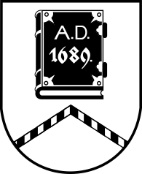 ALŪKSNES NOVADA PAŠVALDĪBAĪPAŠUMU ATSAVINĀŠANAS KOMISIJASĒDE Nr.1026.03.2024., plkst. 14:00Dārza ielā 11, Alūksnē, Alūksnes novadā, sēžu zālē, 1.stāvāDarba kārtībā:Par nekustamā īpašuma Brūža iela 1, Alūksnē, Alūksnes novadā izsoli.Par nekustamā īpašuma – zemes starpgabala “Pullans 218”, Pullans, Alsviķu pagastā, Alūksnes novadā izsoli.Par nekustamā īpašuma “Liepna 4”-1, Liepnā, Liepnas pagastā, Alūksnes novadā izsoles rezultātu apstiprināšanu. Par nekustamā īpašuma Vējakalna iela 4A-1, Alūksnē, Alūksnes novadā izsoles rezultātu apstiprināšanu. Par nekustamā īpašuma Vējakalna iela 4A-2, Alūksnē, Alūksnes novadā izsoles rezultātu apstiprināšanu. Par nekustamā īpašuma “Pullans 175”, Pullans, Alsviķu pagastā, Alūksnes novadā atsavināšanu.